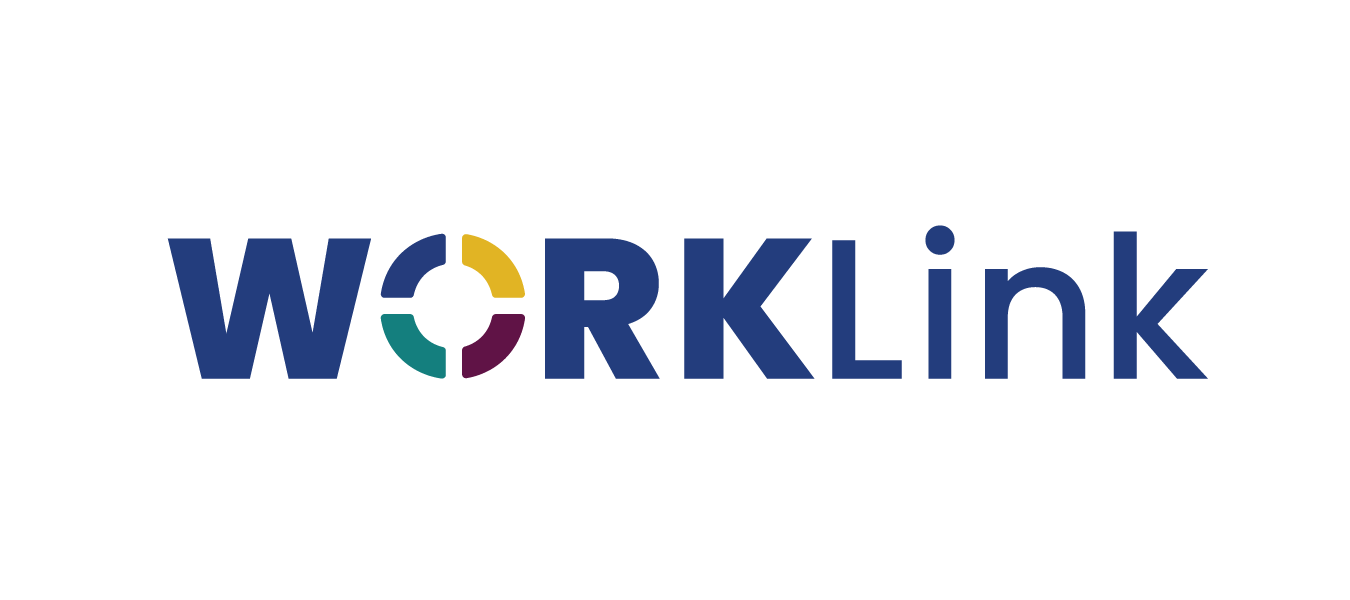 Potential Task List GALLSSales FloorRestock and organize all tactical and medical gearInventory and restock uniform racksFold merchandiseRun footwear for sales clerkStore maintenance; sweep, wipe, dust and take out the trash and recycle, clean windows and display casesUniform ServicesPulls patches and uniform sizes for ordersIron and package completed uniformsPackage and ship completed ordersBack stock/WarehouseOrganize back stockInventory products on the shelfProcess incoming merchandiseGenerating shipping labels Sort and hang uniformsProcess and ship online ordersBreak down cardboard boxes